DOBRO SI POGLEJ OBE FOTOGRAFIJI IN POIŠČI RAZLIKE!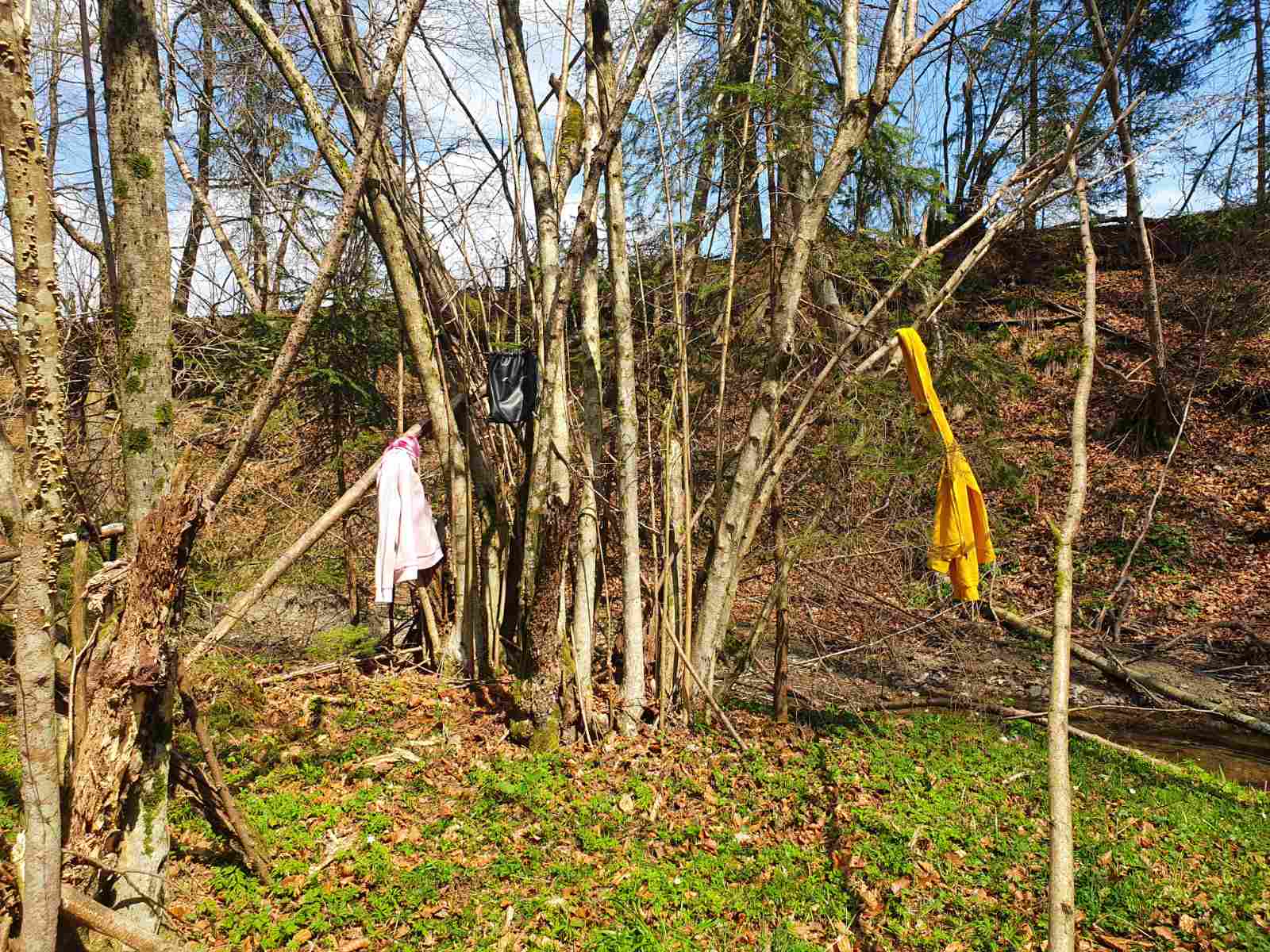 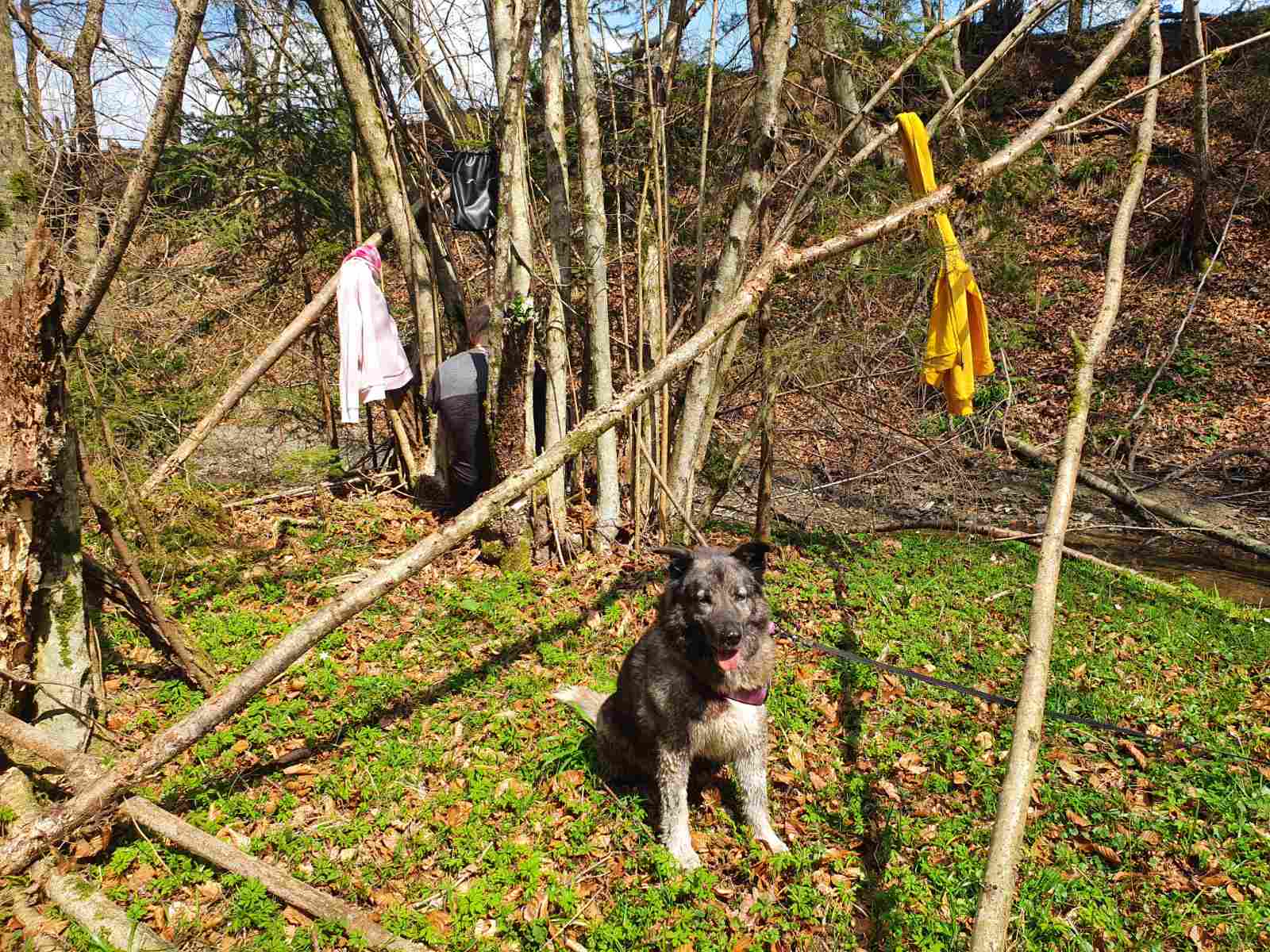 